Organisations/Providers only:With the submission of this application, I herewith undertake to monitor the attendance per session, evaluate the presentations as specified and to inform the accreditors accordingly. I recognize the authority of the Board/Accreditors to cancel the accreditation on non-compliance to the criteria.Signature:   ____________________________			 Date:________________________	(ORGANISATION/PROVIDER/INDIVIDUAL)       Designation: _______________________________________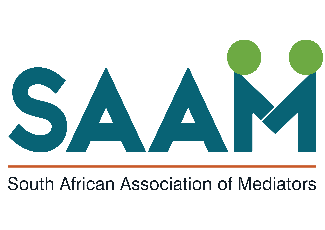 200-414 NPOSAAM FORM 8APPLICATION FOR APPROVAL OF CPD POINTSPlease complete and submit for recommendation. A designated accreditor of SAAM will view your application.NOTE: (a) A detailed activity programme per time allocated, (b) content of each presentation and (c) presenter CV’s are required to be submitted with this application. Please complete and submit for recommendation. A designated accreditor of SAAM will view your application.NOTE: (a) A detailed activity programme per time allocated, (b) content of each presentation and (c) presenter CV’s are required to be submitted with this application. Name of Training Organisation and/ or name of trainer and/or individual trainerName of Training Organisation and/ or name of trainer and/or individual trainerPostal Address of Training Organisation and/ or trainer and/ or individual trainerPostal Address of Training Organisation and/ or trainer and/ or individual trainerVAT Number of Training Organization/ Provider (if applicable)Target audienceRelated target audienceContact Person (Organisation/ Provider/ Individual)Telephone Number (Including Area Code) (Organisation/ Provider/ Individual)e-Mail Address (Organisation/ Provider/ Individual)Title of trainingDate(s) of training programPresenter/ s name/ s and registration number/ s with SAAM.Presenter/ s name/ s and registration number/ s with SAAM.Indicate how the activity aims to enhance professional performance.Venue (Full physical address) of proposed activity (if applicable)Venue (Full physical address) of proposed activity (if applicable)Training course fee for participantsDuration of the learning activity (hours)Is the learning activity accredited by any other organisation/professional body Specify intended method of evaluation (i.e. QuestionnaireSpecify the intended mechanism of monitoring attendance (per hour or per session for the duration of the activity)Does the Organisation/Provider/Individual require marketing of the learning activity through the SAAM Training and Development Institute.FOR THE OFFICIAL USE OF THE ACCREDITORThis is to certify that …………………………………………………………. (name of Accreditor) -has agreed to the allocation of SAAM CPD points as follows:Specify the reasons why the above-named Accreditor does not agree to accreditation:________________________________________________________________________________________________________________________________________________________________________________________________________________________________________________________________________________________________________________________________________________________Specify changes/suggestions in order for re-submission to be approved________________________________________________________________________________________________________________________________________________________________________________________________________________________________________________________________________________________________________________________________________________________FOR THE OFFICIAL USE OF THE ACCREDITORThis is to certify that …………………………………………………………. (name of Accreditor) -has agreed to the allocation of SAAM CPD points as follows:Specify the reasons why the above-named Accreditor does not agree to accreditation:________________________________________________________________________________________________________________________________________________________________________________________________________________________________________________________________________________________________________________________________________________________Specify changes/suggestions in order for re-submission to be approved______________________________________________________________________________________________________________________________________________________________________________________________________________________________________________________________________________________________________________________________________________________________________________________________________________SIGNATURE ON BEHALF OF DESIGNATED CPD ACCREDITOR		DATE: ………………………………….______________________________________________________SIGNATURE ON BEHALF OF DESIGNATED CPD ACCREDITOR		DATE: ………………………………….NAME AND DESIGNATION: